DŽIAUGIAMĖS 2018-2019 M.M. PASIEKIMAIS                       Lietuvių kalbos diktanto konkurso „Rašau diktantą 2019”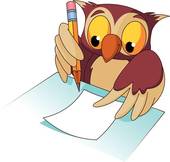                        laimėtojai:1 klasė1 vieta - Jokūbas Melničuk, 1b 2 vieta - Danielė Grigaitė,1a, Elzė Petronytė, 1a, Neda Endriekutė, 1c 3 vieta - Mantas Noreika,1a, Gustė Barkauskaitė, 1b2 klasė1 vieta - Vakarė Vitkauskaitė, 2b  2 vieta - Saulė Misiurevičiūtė, 2b 3 vieta - Gustina Čerkesaitė, 3c3 klasė1 vieta -  Ugnė Leonavičiūtė, 3b 2 vieta - Gabija Genulevičiūtė, 3b  3 vieta – Orinta Stanevičiūtė, 3c4 klasė1 vieta -  Goda Vilkelytė, 4c 2 vieta -  Titas Vinskis, 4b 3 vieta - Paulina Grigaitė, 4c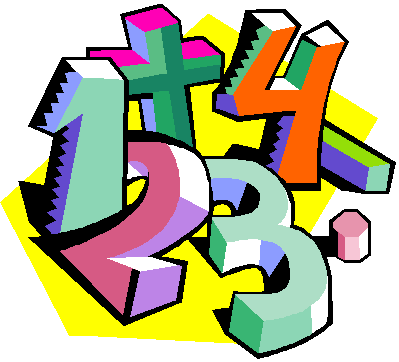                         Matematikos  konkurso „Gudručiai 2019” laimėtojai:1 klasė 1 vieta - Jokūbas Atkočiūnas, 1a  2 vieta -  Gustas Vinskis, 1a, Gediminas Jonaitis, 1b  3 vieta - Simas Dumblys, 1c2 klasė 1 vieta - Aidas Žukauskas, 2a 2 vieta - Smiltė Žvalionytė, 2b 3 vieta – Dominykas Baltaitis, 2b3 klasė1 vieta - Dominykas Melničuk, 3b, Deimantas Chaneckas, 3c, Faustas Muleronka, 3c  2 vieta -  Gabija Genulevičiūtė, 3b3 vieta – Ugnius Voroninas, 3b4 klasė 1 vieta - Naglis Kisielius, 4b 2 vieta - Gertrūda Bazevičiūtė, 4b, Jurgis Kaminskas, 4b3 vieta - Greta Namavičiūtė, 4c Meninio skaitymo konkursas “Gražiausi žodžiai Tau, Lietuva”1 vieta – Gustė Barkauskaitė, 1a  2 vieta -  Edgaras Vdovenko, 4b 3 vieta – Ugnė Leonavičiūtė, 3bRajono raiškaus skaitymo konkursas konkursas1 vieta – Gustė Barkauskaitė, 1a  Rajono šventė – viktorina „Gudručių šalyje“Mokyklos komanda „Alfa karta“: : Dominykas Baltaitis, Smiltė Žvalionytė, Vydūnas Šulga, Deimantas Bogomolnikovas laimėjo 2 vietą.Rajono Viktorina „Rudens gėrybėse – sveikatos lašas“Mokyklos antrokai: Aušrinė Vaikšnoraitė, Danielius Kuznecovas, Gustina Čerkesaitė ir Ieva Kaminskaitė laimėjo 3-iąją vietą.Respublikinis VKIF vertimų ir iliustracijų konkursas „Tavo žvilgsnis“   Vertimo iš anglų kalbos nugalėtojai:Elija Naruševičiūtė, 4bGoda Vilkelytė, 4cIzabelė Stolpovskytė, 4aNaglis Kisielius, 4bSkirmantas Milašius, 4aTajus Paknys, 4c Respublikinis VKIF internetinis konkursas „Kalbų Kengūra“
„Kalbų Kengūra 2019“ (anglų kalba)Auksinės kengūros diplomas –  Rusnė Renkauskaitė, Žavita Giedraitytė, Titas Vinskis, Edgaras Vdovenko, Elija Naruševičiūtė, Mėta Reipaitė, Austėja Runkevič, Emilija Jonaitytė, Izabelė Stolpovskytė, Naglis Kisielius, Ugnius Montvilas.Oranžinės kengūros diplomas –Greta Namavičiūtė, Robertas Reicenštein, Emilis Mikelionis, Orinta Stanevičiūtė.Respublikinis VKIF internetinis konkursas „Kalbų Kengūra“
„Kalbų Kengūra 2019“ (lietuvių kalba)Sidabrinės kengūros diplomas –  Viltė Lašina, 2bOranžinės kengūros diplomas – Vakarė Vitkauskaitė, 2b, Estala kačegavičiūtė, 4bRespublikiniai internetiniai konkursai „Olympis 2019 - Pavasario sesija“Anglų kalbos konkurse dalyvavo 29 mokiniai, 83% iš jų laimėjo I, II ar III laipsnio diplomus.Lietuvių kalbos konkurse dalyvavo 71 mokinys, 76% iš jų laimėjo I, II ar III laipsnio diplomus.Matematikos konkurse dalyvavo 74 mokiniai, 73% iš jų laimėjo I, II ar III laipsnio diplomus.Pasaulio pažinimo konkurse dalyvavo 65 mokiniai, 94% iš jų laimėjo I, II ar III laipsnio diplomus.Informacinių technologijų konkurse dalyvavo 24 mokiniai, 75% iš jų laimėjo I, II ar III laipsnio diplomus.Konkursų medalininkai:Justas Milukas, 1a Armandas Krikščiūnas, 1c Jokūbas Vaškevičius, 2a Aidas Žukauskas, 2a Andrėja Mečkovskytė, 2a Gabrielė Skruibytė, 2a Vanesa Sipavičiūtė, 2b Smiltė Žvalionytė, 2bGabija Dabužinskaitė, 2cGoda Vilkelytė, 4c.Respublikinio anglų kalbos diktanto konkurso „Listen to write“ laureatai:Aistė Ivanovaitė, 3b, Austėja Runkevič, 3a, Rusnė Renkauskaitė, 3b, Faustas Muleronka, 3cTarptautinis matematikos konkursas „Kengūra 2019“
Į Jonavos rajono geriausiųjų 10-tuką pateko:Šarūnas Sapitavičius – 1a Jokūbas Atkočiūnas– 1a Vakarė Vitkauskaitė – 2bEmilija Užkurytė – 3b 
Jurgis Kaminskas  – 4b
Pavaduotoja ugdymui Rita Dapšienė